Grille d’évaluation : Art dramatique - 1er et 2e cycle du secondaireC1et C2 CRÉER DES SÉQUENCES DRAMATIQUES ET INTERPRÉTER DES SÉQUENCES DRAMATIQUESLes critères d’évaluation ne changent pas d’un cycle à l’autre, car c’est la complexité de la tâche proposée à l’élève qui détermine le niveau de difficulté des éléments ciblés.Maîtrise des connaissances ciblées par la Progression des apprentissagesLa maîtrise des connaissances n’est pas un critère en soi. C’est en acquérant progressivement les connaissances précisées dans la Progression des apprentissages que les élèves pourront développer les compétences prévues au Programme de formation (1e cycle) (2e cycle)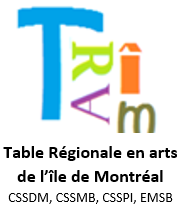 Grille d’évaluation : Art dramatique - 1er et 2e cycle du secondaireC3 APPRÉCIER DES ŒUVRES DRAMATIQUESLes critères d’évaluation ne changent pas d’un cycle à l’autre, car c’est la complexité de la tâche proposée à l’élève qui détermine le niveau de difficulté des éléments ciblés.Maîtrise des connaissances ciblées par la Progression des apprentissagesLa maîtrise des connaissances n’est pas un critère en soi. C’est en acquérant progressivement les connaissances précisées dans la Progression des apprentissages que les élèves pourront développer les compétences prévues au Programme de formation (1e cycle) (2e cycle)Marqué  5Assuré  4Acceptable  3Peu développé  2Très peu développé 1Efficacité de l’utilisation des connaissances liées au langage dramatique et aux techniques en fonction du cycle :Pertinence des éléments du langage dramatique et des éléments de techniquesModalités d’utilisation des éléments du langage dramatique et des éléments de techniquesL’élève utilise de manière appropriée les éléments du langage dramatique liés au personnage et à l’action dramatique tout au long de la séquence.L’élève utilise de manière appropriée la plupart des éléments du langage dramatique liés au personnage et à l’action dramatique au cours de la séquence.L’élève utilise de manière appropriée certains éléments du langage dramatique liés au personnage et à l’action dramatique au cours de la séquence.L’élève utilise peu d’éléments du langage dramatique liés au personnage et à l’action dramatique lors de la séquence.L’élève utilise très peu ou aucun des éléments du langage dramatique liés au personnage et à l’action dramatique.Cohérence de l’organisation des éléments : Mise en forme des éléments du langage dramatique et des idéesRelation entre la production et la proposition de départ L’élève organise ses choix de façon pertinente et élaborée.L’élève organise ses choix de façon pertinente.L’élève organise sommairement ses choix.L’élève organise difficilement ses idées.L’élève organise peu ou pas ses idées.Cohérence de l’organisation des éléments : Mise en forme des éléments du langage dramatique et des idéesRelation entre la production et la proposition de départ L’élève structure une séquence dramatique de façon à mettre en valeur les éléments de la proposition de création.L’élève structure une séquence dramatique en respectant la plupart des éléments de la proposition de création.L’élève structure une séquence dramatique en respectant quelques éléments de la proposition de création.L’élève structure une séquence dramatique ayant peu de liens avec les éléments de la proposition de création.L’élève organise peu ou pas ses idées.Authenticité de la production :Absence de clichésPrésence d’éléments originauxL’élève exploite de façon originale et personnelle les éléments du langage dramatique.L’élève exploite de manière inventive des éléments du langage dramatique.L’élève utilise des éléments du langage dramatique en proposant quelques idées nouvelles.L’élève utilise des éléments du langage dramatique en ayant recours à des clichés ou des stéréotypes. L’élève utilise presque exclusivement des clichés ou des stéréotypes.Respect des caractéristiques de l’œuvre :Application des conventions relatives à l’unité de jeuPrésence d’éléments liés au caractère expressif de l’œuvre L’élève :s’approprie les caractéristiques du personnage;met l’œuvre en valeur;respecte les conventions de jeu établies. L’élève :intègre la plupart des caractéristiques du personnage ;respecte le caractère expressif de l’œuvre;respecte la plupart des conventions de jeu établies. L’élève :intègre quelques caractéristiques du personnage;démontre une compréhension partielle de l’œuvre;respecte en partie les conventions de jeu établies.L’élève :intègre peu de caractéristiques  liées au personnage; démontre une compréhension limitée de l’œuvre;respecte peu les conventions de jeu établies.L’élève :ne tient pas compte des caractéristiques du personnage et de l’œuvre;ne considère  pas les conventions de jeu établies.Marqué  5Assuré  4Acceptable  3Peu développé  2Très peu développé 1Pertinence de l’appréciation :Appréciation fondée sur des éléments pertinents :lien entre les aspects de l’œuvre et les effets ressentislien entre des aspects de l’œuvre  et des aspects socioculturels et historiques L’élève :justifie son appréciation en nommant   les aspects importants de l’œuvre dramatique en lien avec les effets ressentis; fait des liens entre l’œuvre et plusieurs éléments socioculturels et historiques;propose une interprétation personnelle du sens de l’œuvre;L’élève :justifie son appréciation en nommant   des aspects importants de l’œuvre dramatique en lien avec les effets ressentis; fait des liens entre l’œuvre et certains éléments socioculturels et historiques; propose une interprétation juste de l’œuvre. L’élève :justifie son appréciation en nommant quelques aspects de l’œuvre dramatique en lien avec les effets ressentis;fait quelques liens avec les éléments socioculturels et historiques; résume l’œuvre sommairement. L’élève :justifie difficilement son appréciation en nommant très peu d’aspects de l’œuvre dramatique; fait peu de liens avec les éléments socioculturels et historiques. L’élève :nomme aucun aspect de l’œuvre dramatique; ne fait aucun lien avec les éléments socioculturels et historiques. Utilisation appropriée du vocabulaire disciplinaireL’élève utilise de façon judicieuse et variée le vocabulaire disciplinaire.L’élève utilise de façon appropriée le vocabulaire disciplinaire.L’élève utilise quelques termes du vocabulaire disciplinaire.L’élève utilise de façon inappropriée le vocabulaire disciplinaire.L’élève n’utilise aucun terme du vocabulaire disciplinaire.1er cycle : L’élève nomme ou identifie les éléments de l’œuvre dramatique en lien avec les connaissances ciblées (voir progression des apprentissages) jeu, dramaturgie, théâtralité, répertoire dramatique et repères culturels2e cycle : L’élève identifie ou décrit les éléments de l’œuvre dramatique en lien avec les connaissances ciblées (voir progression des apprentissages)jeu dramatique, structure dramatique, structure théâtrale, répertoire dramatique et repères culturels